Schritt für Schritt Anleitung Lammfrikassee mit Curry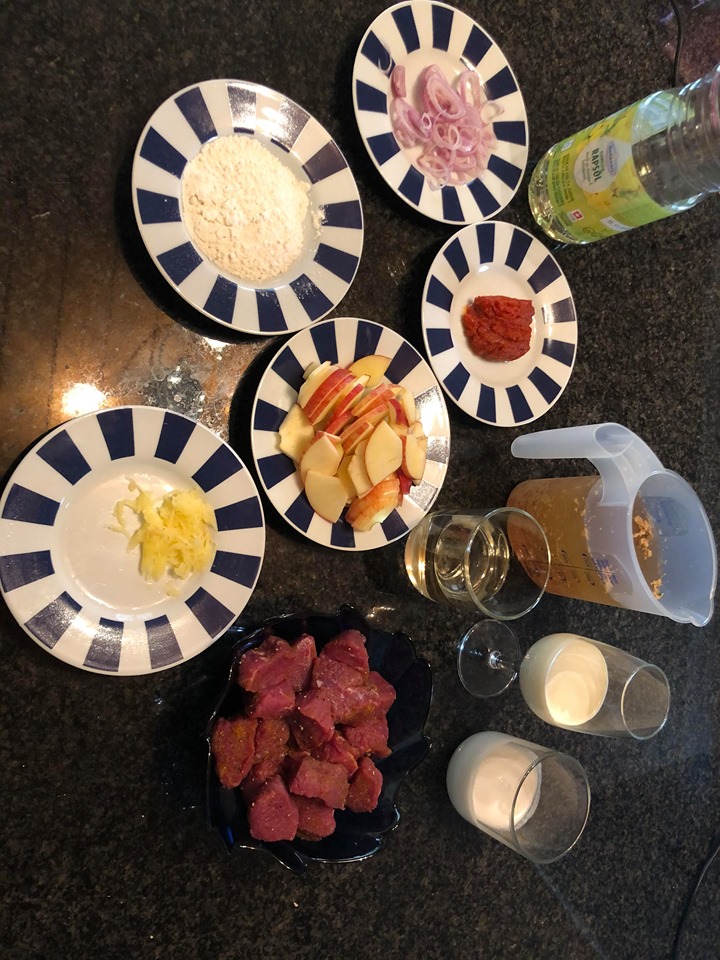 Schritt 1:Mise en place:600g Lammschulter20g Weissmehl30g Rapsöl50g Zwiebeln100g Äpfel10g Currypaste, rot80g Reiswein, Sake80g Kokosmilch400g Gemüsefond40g Saucenhalbrahm5g Ingwer		Schritt 2: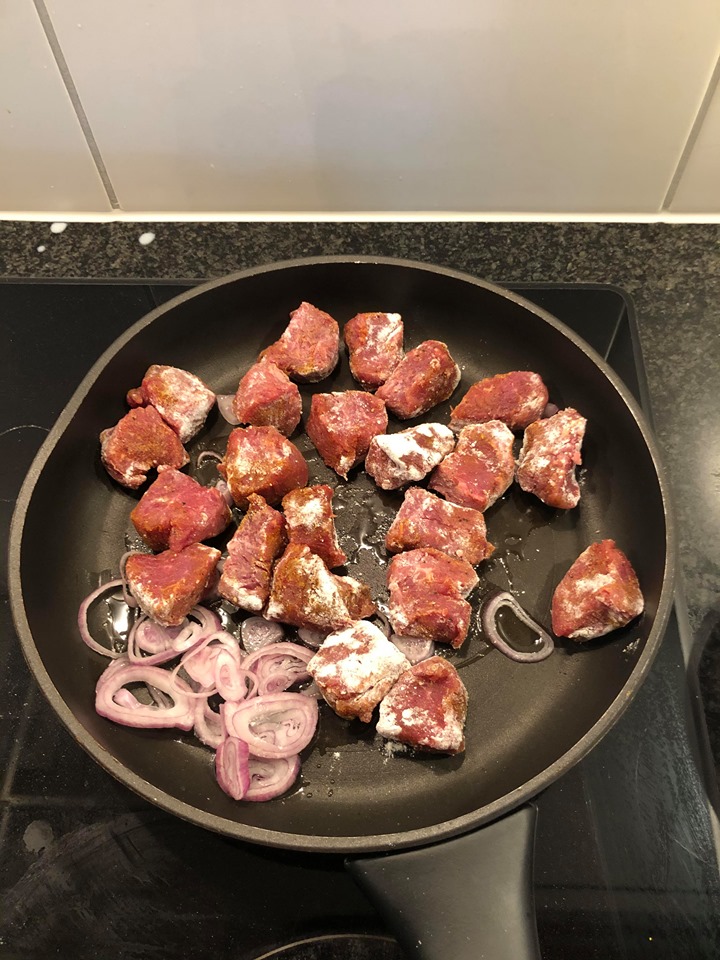 Lammfleischwürfel würzen und mit wenig Weissmehl stäuben. Rapsöl in einer Bratpfanne erhitzen, Zwiebeln und das Fleisch beigeben und dünsten, bis sich ein sirupartiger Saft gebildet hat.Das Fleisch darf nicht zu starke Farbe bekommen, sonst ist es kein Frikassee.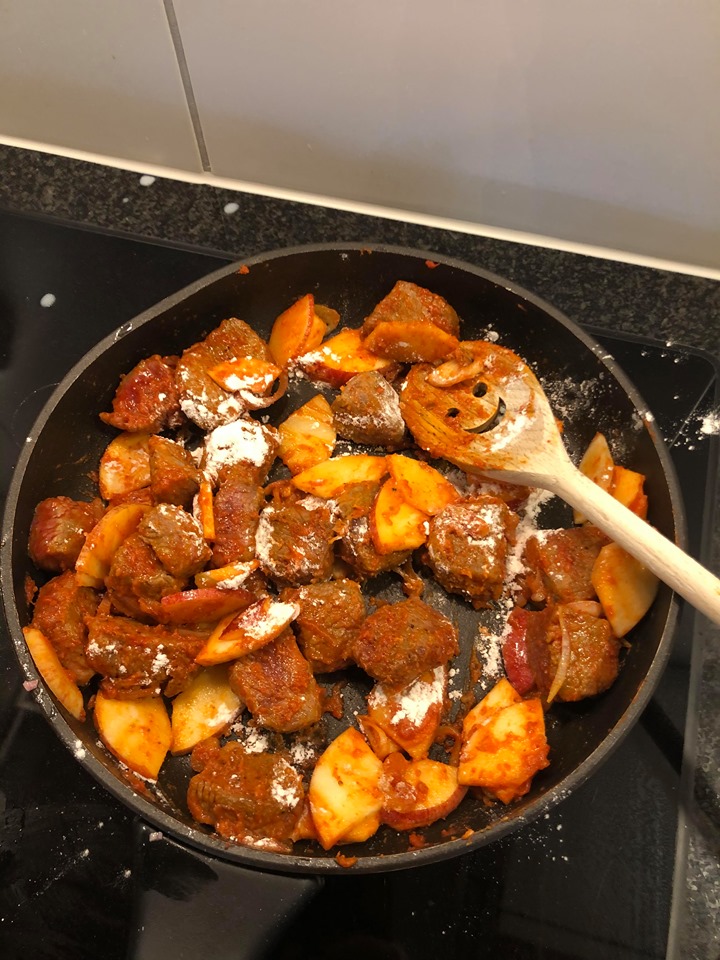 		Schritt 3:Apfelscheiben und Currypaste beigeben und mitdünsten. Mit dem restlichen Weissmehl stäuben. 	Schritt 4: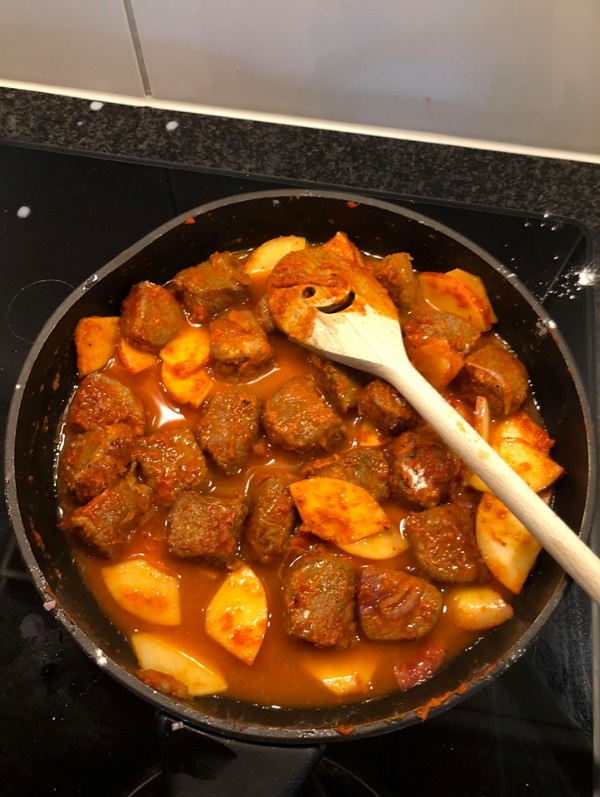 Mit Reiswein ablöschen und einkochen lassen.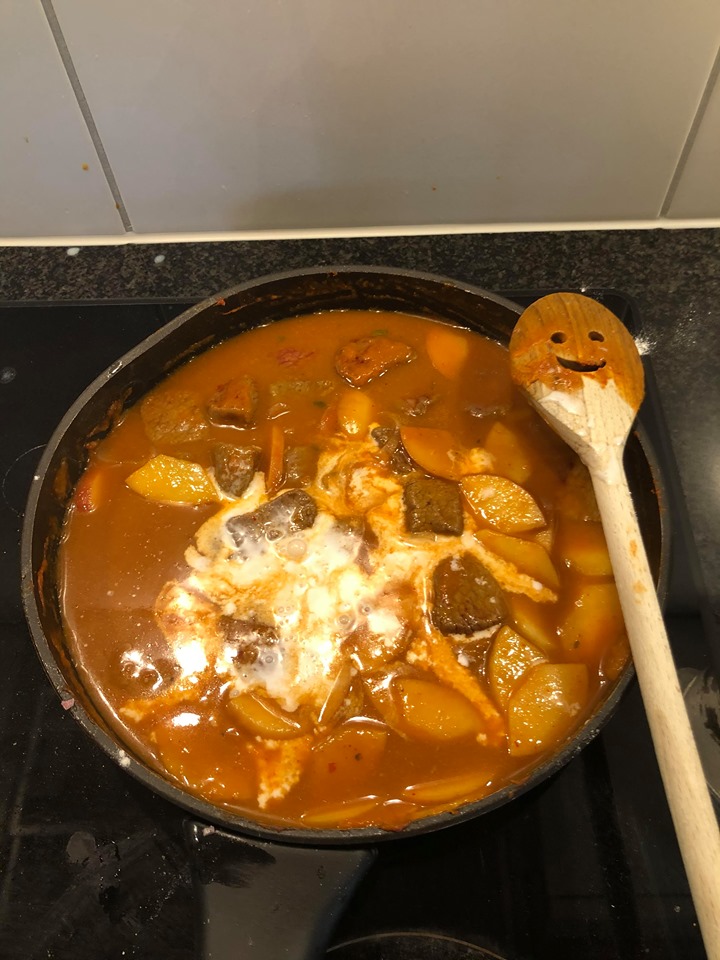 Schritt 5:Mit Gemüsefond und Kokosmilch auffüllen und aufkochen lassen. Zugedeckt weich dünsten, des Öfteren abschäumen.Die Sauce wenn nötig etwas binden. Saucenhalbrahm und geriebenen Ingwer beigeben und abschmecken. 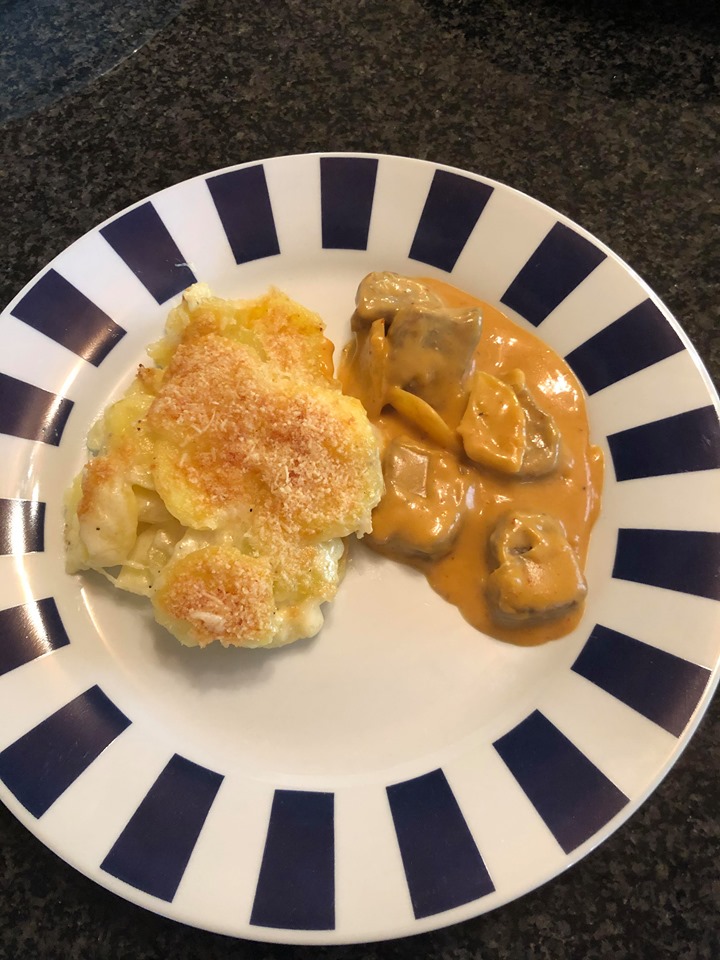 